Warszawa, 23 grudnia 2021 r.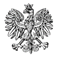 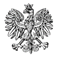           WNP-P.4131.16.2021 PCRada Gminy Raciąż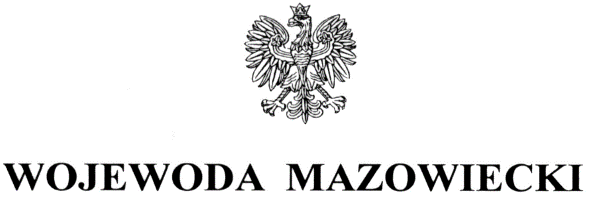 Kilińskiego 2, 09-140 RaciążRozstrzygnięcie nadzorcze Na podstawie art. 91 ustawy z dnia 8 marca 1990 r. o samorządzie gminnym (Dz. U. z 2021 r. poz. 1372 i 1834)stwierdzam nieważnośćUchwały Nr XXIX.223.2021 Rady Gminy Raciąż z dnia 25 listopada 2021 r. w sprawie zasad określenia wysokości diety oraz zwrotu kosztów podróży służbowych dla Przewodniczącego Rady Gminy.UzasadnienieW dniu 25 listopada 2021 r. Rada Gminy Raciąż podjęła uchwałę Nr XXIX.223.3021 w sprawie zasad określenia wysokości diety oraz zwrotu kosztów podróży służbowych dla Przewodniczącego Rady Gminy.Uchwała powyższa została doręczona Wojewodzie Mazowieckiemu w dniu 3 grudnia 2021 r. Jako podstawę prawną uchwały Rada Gminy wskazała art. 25 ust. 4, 6 , 7, 8, 10  ustawy z dnia 8 marca 1990 r. o samorządzie gminnym (Dz. U. z 2019 r. poz. 506 z późn. zm.).Zgodnie z brzmieniem ww przepisu ustawy o samorządzie gminnym, radnemu przysługują diety oraz zwrot kosztów podróży służbowych na zasadach ustalonych przez radę gminy (ust. 4), a rada gminy przy ustalaniu wysokości diet radnych bierze pod uwagę funkcje pełnione przez radnego (ust. 8).W uchwale Rada Gminy Raciąż postanowiła, że: „§ 2. 1. Przewodniczący Rady Gminy otrzymuje dietę miesięczną  wysokości 50 % podstawy określonej w § 1.2. Dieta Przewodniczącego Rady Gminy ulega każdorazowo zmniejszeniu w przypadku nieobecności na sesji.3. Za każdą nieobecność na sesji współczynnik procentowy określony w § 1 zmniejsza się o 5 % w danym miesiącu”Zarówno w doktrynie prawa jak i orzecznictwie sądów administracyjnych przyjęto, że dieta radnego, o której mowa w wyżej przytoczonych przepisach, stanowi jedynie rekompensatę utraconych przez radnego korzyści i nie posiada charakteru świadczenia pracowniczego. W wyroku Wojewódzkiego Sądu Administracyjnego w Opolu z dnia 7 listopada 2013 r. (sygn. akt II SA/Op 316/13) stwierdzono, że użyte przez ustawodawcę określenie "dieta" należy rozumieć jako zwrot kosztów związanych z pełnieniem funkcji radnego. Istota diety sprowadza się do wyrównania wydatków i strat spowodowanych pełnieniem wskazanej funkcji. Osoba pełniąca daną funkcję zachowuje prawo do zwrotu kosztów i wydatków (strat) poniesionych w związku ze sprawowaniem funkcji, a nie jedynie  z powodu uzyskania danej funkcji. Dieta powinna być zatem ściśle powiązana z aktywnością radnych w pracach rady i zależna od rzeczywistego wykonywania obowiązków związanych z pełnioną funkcją (por. również wyroki Wojewódzkiego Sądu Administracyjnego w Opolu: z dnia 9 lipca 2015 r. II SA/Op 161/15, z dnia 21lipca 2015 r. II SA/Op 177/15, z dnia                            4 sierpnia 2015 r., II SA/Op 252/15).W orzecznictwie podkreślono ponadto, że dopuszczalność wprowadzenia diety o charakterze ryczałtowym nie może prowadzić do sytuacji powstania stałego miesięcznego wynagrodzenia niezależnego od udziału w pracach organów gminy. W wyroku z dnia 26 czerwca 2014 r. Naczelny Sąd Administracyjny (sygn. akt II OSK 406/14) orzekł, że: w sytuacji, gdy ustalenie świadczenia następuje w formie ryczałtu, brak przewidzianych potrąceń diety za przypadki nieobecności przewodniczącego na posiedzeniach, czy innych obowiązkowych czynnościach, sprawia, że nie mamy już do czynienia ze świadczeniem wyrównawczym (kompensacyjnym). Zasadniczo Rada Gminy w Raciążu ustaliła potrącenia diety z tytułu nieobecności Przewodniczącego na sesji, które spowodują zmniejszenie należnej diety o 5 %.  Zgodnie z wyżej przytoczonym orzecznictwem dieta ma stanowić rekompensatę za utracone zarobki związane z pełnieniem funkcji radnego. Zatem sformułowanie zawarte w § 2 ust. 3 uchwały, wprowadzające procentowe obniżenia kwoty bazowej spowodują, że w przypadku braku w danym miesiącu sesji rady, dieta i tak będzie wypłacona w wysokości ustalonej przez radę. Natomiast w przypadku, gdyby sesje się odbywały, a Przewodniczący będzie nieobecny na jednej bądź kilku sesjach w miesiącu i tak jakaś część diety, mimo nie wykonywania czynności, będzie mu wypłacana. Zapisy te powodują, że dieta traci charakter rekompensaty a zbliża się do formy wynagrodzenia za pracę. 	Stanowisko organu nadzoru znajduje oparcie w wyrokach sądów administracyjnych zapadłych w następstwie rozpatrzenia skarg Wojewody Mazowieckiego na uchwały w sprawie zasad ustalania diet dla radnych (wyrok WSA w Warszawie z dnia 23 października 2019 r. sygn. akt. II SA/Wa 978/19; z dnia 24 października 2019 r. sygn. akt II SA/Wa 921/19; z dnia 29 listopada 2019 r. sygn. akt. II SA/Wa 1259/19 i z dnia 25 lutego 2020 r., sygn. akt: II SA/Wa 2121/19).Mając powyższe na uwadze, organ nadzoru stwierdził, że Rada Gminy Raciąż nie wypełniła prawidłowo delegacji ustawowej z art. 25 ust. 4 ustawy o samorządzie gminnym i w sposób sprzeczny z prawem ustaliła zasady przyznawania diet Przewodniczącemu Rady, należało zatem orzec, jak w petitum rozstrzygnięcia. Na rozstrzygnięcie nadzorcze przysługuje Gminie skarga do Wojewódzkiego Sądu Administracyjnego w Warszawie, wnoszona za pośrednictwem Wojewody Mazowieckiego, w terminie 30 dni od daty doręczenia rozstrzygnięcia nadzorczego. Stwierdzenie nieważności uchwały wstrzymuje jej wykonanie z mocy prawa z dniem doręczenia rozstrzygnięcia nadzorczego.   Wojewoda MazowieckiKonstanty Radziwiłł/podpisano bezpiecznym podpisem elektronicznymweryfikowanym ważnym kwalifikowanym certyfikatem/